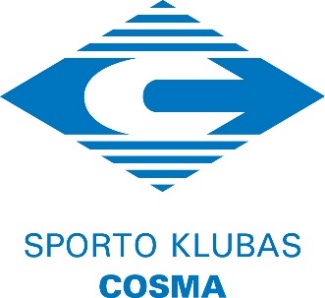 Sporto klubo “Cosma” Taurės varžybųPROGRAMA2018 m. vasario 22 d., Vilniaus lengvosios atletikos maniežas16.50 - VARŽYBŲ ATIDARYMAS17.00 - 60 m paruošiamieji bėgimai M17.10 - Šuoliai į tolį V,		Rutulio stūmimas M         17.12 - 60 m paruošiamieji bėgimai V17.25 - 400 m. M17.40 - 400 m. V17.50 - Šuoliai į aukštį V,                        Rutulio stūmimas V 18.00 - Šuoliai į tolį M	                                     	18.40 - 60 m Finalai B ir A M18.50 - 60 m Finalai B ir A V19.10 - VARŽYBŲ UŽDARYMAS IR APDOVANOJIMAIPradinis aukštis ir kartelės kėlimo tvarka:Šuoliai  į aukštį - 180 cm., iki 215 po 5 cm., toliau 219-222-224-226Varžybų  programą organizatoriai gali keisti gavus varžybų dalyvių paraiškas.Vyr. varžybų teisėjas		Jurdanas Radžius (nacionalinė kategorija)Vyr. varžybų sekretorė		Remigija Raišienė (nacionalinė kategorija)Varžybų techninis delegatas	Algirdas Baranauskas (nacionalinė kategorija)